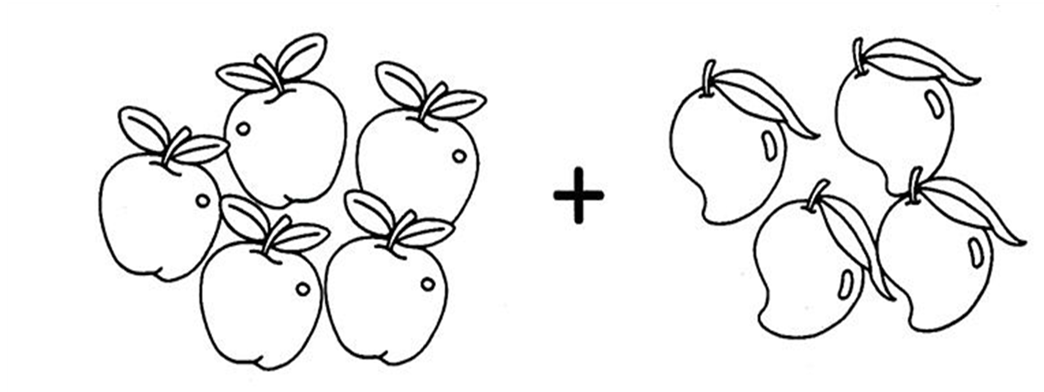 =9814213615411